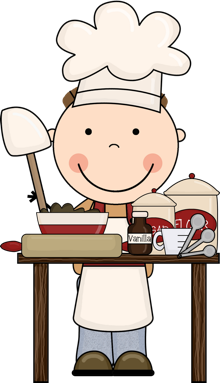 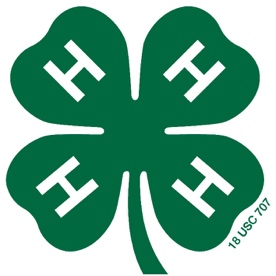 Stokes County 4-H Nutrition FairEntry FormJanuary 19th, 2018 at 6:30PMStokes County 4-H OfficeRETURN BY: January 10th at 5PMName: ________________________________________________________________________4-H Club (optional):  ___________________________________________________________Age Division:		5 – 8 ______Cloverbuds 		 (check one)												9-13 _______Juniors																										14-19 _______Seniors  			Category:									                (check one)							_______Snacks			_______Beverage							_______Main Dish			_______Bread					 			_______Salad								_______Dessert